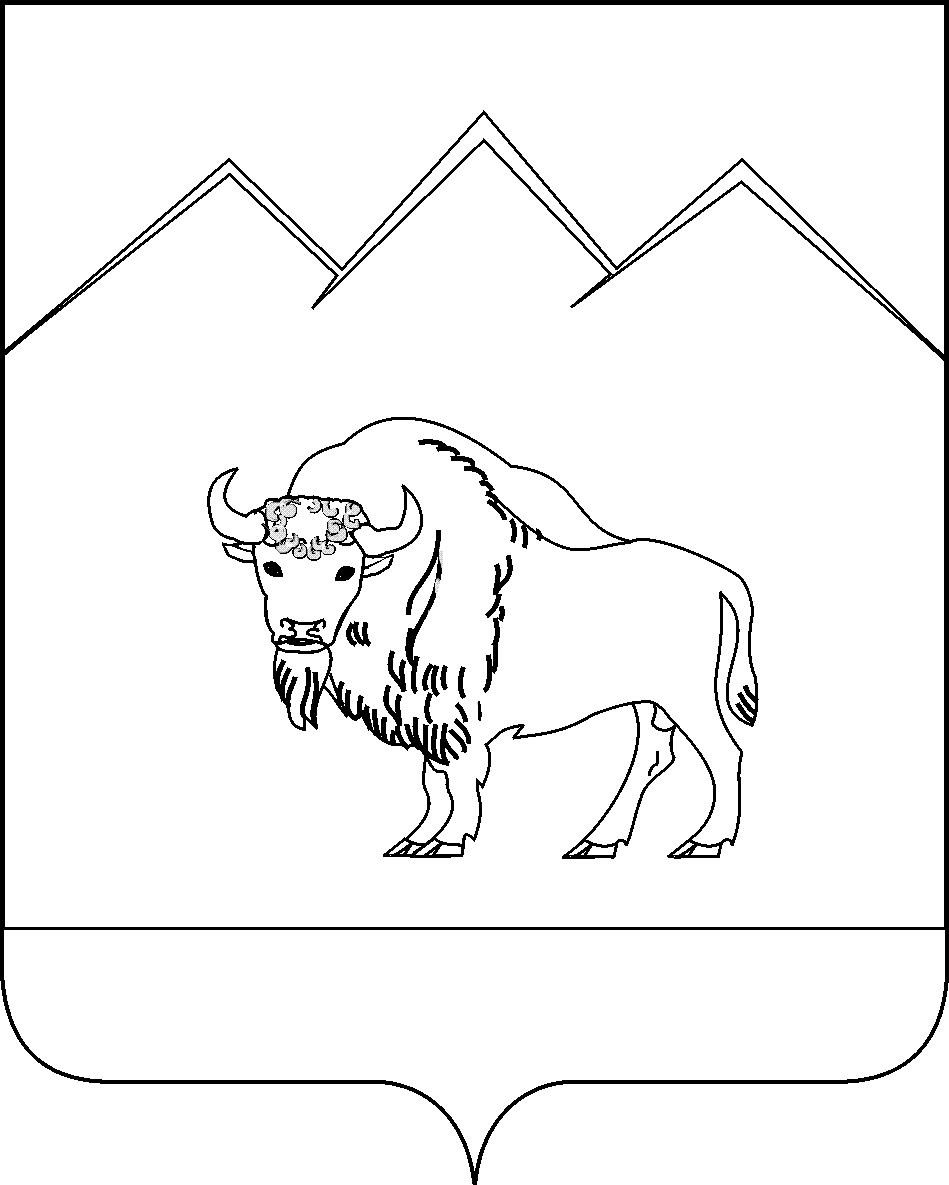 АДМИНИСТРАЦИЯ УНАРОКОВСКОГО СЕЛЬСКОГО ПОСЕЛЕНИЯ                                   МОСТОВСКОГО РАЙОНА                                        ПОСТАНОВЛЕНИЕот 04.06.2015 г								№ 57село УнароковоОб утверждении административного регламента по предоставлению администрацией Унароковского сельского поселения Мостовского района муниципальной услуги  «Изменение вида разрешенного использования земельного участка и (или) объекта капитального строительства»В соответствии с Федеральным законом от 27 июля 2010 года №210-ФЗ «Об организации предоставления государственных и муниципальных услуг», в целях повышения качества и доступности оказания муниципальных услуг администрации Унароковского сельского поселения Мостовского района постановляю:1.Утвердить административный регламент по предоставлению администрацией Унароковского сельского поселения Мостовского района муниципальной услуги «Изменение вида разрешенного использования земельного участка и (или) объекта капитального строительства» согласно приложению.2.Общему отделу администрации Унароковского сельского поселения   (Соколова):1) обнародовать настоящее постановление в установленном порядке;2) организовать  размещение настоящего постановления на официальном сайте администрации Унароковского сельского поселения Мостовского района в сети Интернет.3.Признать утратившими силу постановление администрации Унароковского сельского поселения:1) от 10 сентября 2012 года № 69 «Об утверждении административного регламента по предоставлению муниципальной услуги «Предоставление разрешения на изменение вида разрешенного использования земельного участка и объекта капитального строительства»;2) подпункт 12 пункта 1 постановления администрации Унароковского сельского поселения от 15 апреля 2014 года №25 «О внесении изменений в отдельные правовые акты администрации Унароковского сельского поселения Мостовского района».4.Контроль за выполнением настоящего постановления оставляю за собой.5. Постановление вступает в силу со дня его обнародования.Глава Унароковскогосельского поселения                                                И.И.Скобелев                                                                             ПРИЛОЖЕНИЕУТВЕРЖДЕНпостановлением администрацииУнароковского сельского поселенияМостовского районаот 04.06.2015   №57Административный регламентпо предоставлению администрацией Унароковского сельского поселения Мостовского района муниципальной услуги  «Изменение вида разрешенного использования земельного участка и (или) объекта капитального строительства»I. Общие положения1.1. Предмет регулирования.Административный регламент по предоставлению администрацией Унароковского сельского поселения Мостовского района муниципальной услуги «Изменение вида разрешенного использования земельного участка и (или) объекта капитального строительства» (далее – административный регламент) разработан в целях повышения качества и доступности предоставления муниципальной услуги, создания комфортных условий для получателей муниципальной услуги, определяет сроки и последовательность действий (административные процедуры) при предоставлении муниципальной услуги.1.2. Круг заявителей.Заявителями по исполнению муниципальной услуги «Изменение вида разрешенного использования земельного участка и (или) объекта капитального строительства» являются:правообладатели земельных участков и объектов капитального строительства, в том числе физические лица, юридические лица, публичные образования;лица, уполномоченные правообладателями земельных участков и объектов капитального строительства в порядке, определенном действующим законодательством Российской Федерации, выступать в качестве заявителя на осуществление указанной муниципальной услуги.От имени физических лиц заявления о предоставлении  муниципальной услуги  могут подавать: законные представители (родители, усыновители, опекуны) несовершеннолетних в возрасте до 18 лет; опекуны недееспособных граждан; представители, действующие в силу полномочий, основанных на доверенности или договоре.От имени юридических лиц заявления о предоставлении  муниципальной услуги могут подавать; лица, действующие в соответствии с законом, иными правовыми актами и учредительными документами, без доверенности;представители в силу полномочий, основанных на доверенности или договоре. 1.3.Требования к порядку информирования о предоставлении муниципальной услуги.Информация о предоставлении муниципальной услуги доводится до сведения заявителей на личном приеме, по телефонам для справок (консультаций), посредством электронной почты, на Интернет-сайте администрации Унароковского сельского поселения  Мостовского района, на Интернет-сайте администрации муниципального образования Мостовский район, на Портале государственных и муниципальных услуг (функций) Краснодарского края, а также размещается на информационных стендах в муниципальном бюджетном учреждении «Мостовской многофункциональный центр предоставления государственных и муниципальных услуг» (далее – МБУ «МФЦ»).1.3.1. Почтовый адрес, контактный телефон администрации Унароковского  сельского поселения: Краснодарский край, Мостовский район, село Унароково,  ул. Ленина,27, тел.: 8(861-92)6-42-26.Адрес электронной почты  unarok-admin@mail.ru.График работы ответственного специалиста администрации:Адрес официального сайта Унароковского сельского поселения Мостовского района  в сети Интернет:  http:// unarokovo.ru.  .1.3.2. МБУ «МФЦ» располагается по адресу: 352570, Краснодарский край, пос. Мостовской, ул. Ленина, 12, тел. 8(86192)5-43-84.Адрес электронной почты most.mfc@mail.ru .График работы операционного зала МБУ «МФЦ»:Адрес официального сайта МБУ «МФЦ»   www.mostovskoi.e-mfc.ru.1.3.3. Адрес Портала государственных и муниципальных услуг (функций) Краснодарского края www.pgu.krasnodar.ru .1.4. Консультирование по вопросам предоставления муниципальной услуги осуществляется бесплатно.1.4.1. Основными требованиями к информированию заявителей являются:1) достоверность предоставляемой информации; 2) четкость в изложении информации; 3) полнота информации; 4) удобство и доступность получения информации;5) своевременность предоставления информации.1.4.2. Консультации предоставляются по следующим вопросам:1) перечень документов, необходимых для предоставления муниципальной услуги, комплектности (достаточности) представленных документов; 2) органы власти и организации, в которых заявитель может получить документы, необходимые для предоставления муниципальной услуги (наименование и их местонахождение); 3) время приема и выдачи документов; 4) порядок и сроки предоставления муниципальной услуги; 5) порядок обжалования решения или действий (бездействия), принятых или осуществляемых в ходе предоставления муниципальной услуги. 1.4.3.Обязанности должностных лиц при ответе на телефонные звонки, устные и письменные обращения граждан или организаций:- при ответах на телефонные звонки и устные обращения ответственный специалист подробно и в вежливой (корректной) форме информирует обратившихся по интересующим их вопросам. Ответ на телефонный звонок должен начинаться с информации о наименовании организации, в которую позвонил гражданин, фамилии, имени, отчестве и должности специалиста, принявшего телефонный звонок;- если специалист не может ответить на вопрос самостоятельно, либо подготовка ответа требует продолжительного времени, он может предложить обратившемуся обратиться письменно, либо назначить другое удобное для заинтересованного лица время для получения информации;-рекомендуемое время для телефонного разговора не более 10 минут, личного устного информирования - не более 15 минут; - при ответах на письменные обращения и обращения, поступившие по электронной почте, дается четкий и понятный ответ на поставленные вопросы, указывается фамилия, инициалы, должность и номер телефона исполнителя.1.5. Порядок, форма и место размещения информации.1.5.1.Информационные стенды, размещенные в администрации Унароковского сельского поселения и в помещениях МБУ «МФЦ», предоставляющих муниципальную услугу, должны содержать:режим работы, адреса МБУ «МФЦ», органов администрации Унароковского сельского поселения, предоставляющих муниципальную услугу;адрес официального Интернет-портала администрации Унароковского сельского поселения Мостовского района, адрес электронной почты органа администрации Унароковского сельского поселения, предоставляющего муниципальную услугу;почтовые адреса, телефоны, фамилии руководителей МБУ «МФЦ»  и органа администрации Унароковского сельского поселения Мостовского района, предоставляющего муниципальную услугу;порядок получения консультаций о предоставлении муниципальной услуги;порядок и сроки предоставления муниципальной услуги;образцы заявлений о предоставлении муниципальной услуги и образцы заполнения таких заявлений;перечень документов, необходимых для предоставления муниципальной услуги;основания для отказа в приеме документов о предоставлении муниципальной услуги;основания для отказа в предоставлении муниципальной услуги;досудебный (внесудебный) порядок обжалования решений и действий (бездействия) органов администрации Унароковского сельского поселения Мостовского района, предоставляющих муниципальную услугу, а также их должностных лиц и муниципальных служащих;иную информацию, необходимую для получения муниципальной услуги.Такая же информация размещается на официальном Интернет-портале администрации Унароковского сельского поселения Мостовского района и официальном сайте МБУ «МФЦ»1.5.2. В сети Интернет на официальном сайте муниципального образования Мостовский район (www.mostovskiy.ru) в разделе «Экономика» подраздел «Административная реформа» размещается следующая информация:а) текст настоящего Регламента с приложениями;б) блок-схемы последовательности действий при исполнении административных процедур;в) перечень документов, необходимых для предоставления муниципальной услуги, и требования, предъявляемые к этим документам;г) месторасположение, график (режим) работы, номера телефонов, адреса интернет-сайта и электронной почты администрации, по которым заявители могут получить необходимую информацию.1.5.3. На Портале государственных и муниципальных услуг (функций) Краснодарского края www.pgu.krasnodar.ru представлены:а) основные сведения о порядке предоставления муниципальной услуги: - общая информация;- порядок консультирования;- права заявителя и обязанности органа власти;- основания для отказа в предоставлении муниципальной услуги;- контроль за оказанием муниципальной услуги;- сведения об оплате;- требования к местам предоставления муниципальной услуги;- срок предоставления муниципальной услуги и др.б) перечень документов, необходимых для предоставления муниципальной услуги, и требования, предъявляемые к этим документам;в) результаты предоставления муниципальной услуги;г) правовая основа предоставления муниципальной услуги;д) блок-схемы последовательности действий при исполнении административных процедур;е) другая информация по вопросам предоставления муниципальной услуги.II.Стандарт предоставления муниципальной услуги2.1. Наименование муниципальной услуги.Муниципальная услуга «Изменение вида разрешенного использования земельного участка и (или) объекта капитального строительства».2.2. Наименование органа, предоставляющего муниципальную услугу.2.2.1. Предоставление муниципальной услуги осуществляет Администрация Унароковского сельского поселения Мостовского района (далее – Администрация). В администрации поселения осуществляет услугу – специалист по земельным и имущественным отношениям отдела по финансам, бюджету и экономике (далее- специалист отдела).2.2.2. Прием документов, необходимых для предоставления муниципальной услуги, и выдачу документов, являющихся результатом предоставления муниципальной услуги, также может осуществлять МБУ «МФЦ».МБУ «МФЦ» может по запросу заявителя обеспечивать выезд работника многофункционального центра к заявителю для приема заявлений и документов, необходимых для предоставления муниципальной услуги, а также доставку результатов предоставления муниципальной услуги, в том числе за плату.Порядок исчисления платы за выезд работника многофункционального центра к заявителю, а также перечень категорий граждан, для которых организация выезда работника многофункционального центра осуществляется бесплатно,  утверждаются актом  высшего исполнительного органа государственной власти субъекта Российской Федерации.2.3. Результат предоставления муниципальной услуги:- изменение вида разрешенного использования земельного участка и (или) объекта капитального строительства;- отказ в изменении вида разрешенного использования земельного участка и (или) объекта капитального строительства.2.4. Срок  предоставления муниципальной услугиОбщий максимальный срок предоставления муниципальной услуги составляет 60 календарных дней.2.5. Перечень нормативных правовых актов, регулирующих отношения, возникающие в связи с предоставлением муниципальной услуги.Предоставление муниципальной услуги осуществляется в соответствии с:Конституцией Российской Федерации от 12 декабря 1993 года;Федеральным законом от 29 декабря 2004 года N 190-ФЗ «Градостроительный кодекс  Российской Федерации»;Федеральным законом от 29 декабря 2004 года N 191-ФЗ «О введении в действие Градостроительного кодекса Российской Федерации»;Федеральным законом от 25 октября 2001 г. № 136-ФЗ «Земельный кодекс Российской Федерации»;Федеральным законом от 25 октября 2001 г. № 137-ФЗ «О введении в действие Земельного кодекса Российской Федерации» (с изменениями и дополнениями);Федеральным законом от 06 октября 2003 г. №131-ФЗ «Об общих принципах организации местного самоуправления в Российской Федерации»;- Законом Краснодарского края от 21 июля 2008 года №1540-КЗ «Градостроительный кодекс Краснодарского края»;постановлением Правительства Российской Федерации  от 7 мая 2014 года №412 «О внесении изменений в Правила организации деятельности многофункциональных центров предоставления государственных и муниципальных услуг»;Уставом Унароковского сельского поселения Мостовского района Краснодарского края;решением Совета Унароковского сельского поселения Мостовского района от 21 октября 2013 года № 176 « Об утверждении Правил землепользования и застройки Унароковского сельского поселения Мостовского района»;-нормативно правовыми актами органов местного самоуправления Унароковского сельского поселения Мостовского района.2.6. Исчерпывающий перечень документов, необходимых в соответствии с законодательными или иными нормативными правовыми актами для предоставления муниципальной услуги:1) заявление о предоставлении разрешения на условно разрешенный вид использования, которое оформляется по форме согласно приложению N 1 к настоящему Административному регламенту (далее - заявление);2) документ, удостоверяющий личность заявителя (заявителей), являющегося физическим лицом, либо личность представителя юридического лица (1 экземпляр копии, подлинник для ознакомления), в случае обращения доверенного лица - доверенность и документ, удостоверяющий его личность (копия 1 экземпляр, подлинники для ознакомления);3) выписка из Единого государственного реестра юридических лиц (для юридических лиц) (подлинник);4) выписка из Единого государственного реестра индивидуальных предпринимателей (для индивидуальных предпринимателей) (подлинник);5) выписка из Единого государственного реестра прав на недвижимое имущество и сделок с ним о правах на испрашиваемый земельный участок (подлинник), либо документы, удостоверяющие права заявителей на земельный участок (копия 1 экземпляр, подлинник для ознакомления);6) выписка из Единого государственного реестра прав на недвижимое имущество и сделок с ним о правах на объект капитального строительства (подлинник), либо документы, удостоверяющие права заявителей на объект капитального строительства, в случае предоставления разрешения на условно разрешенный вид использования в отношении объекта капитального строительства (копия 1 экземпляр, подлинник для ознакомления);7) технический паспорт объекта капитального строительства, в случае предоставления разрешения на условно разрешенный вид использования в отношении объекта капитального строительства (копия 1 экземпляр, подлинник для ознакомления).В случае невозможности представления подлинников представляются нотариально заверенные копии.2.7. Документами, необходимыми в соответствии с нормативными правовыми актами для предоставления муниципальной услуги, которые находятся в распоряжении государственных органов и организаций, участвующих в предоставлении государственных и муниципальных услуг, и которые заявитель вправе представить, являются:выписка из Единого государственного реестра прав на недвижимое имущество и сделок с ним о правах на испрашиваемый земельный участок либо объект недвижимого имущества;выписка из Единого государственного реестра юридических лиц;выписка из Единого государственного реестра индивидуальных предпринимателей.2.8. От заявителя запрещается требовать:представления документов и информации или осуществления действий, представление или осуществление которых не предусмотрено нормативными правовыми актами для предоставления муниципальной услуги;представления документов и информации, которые в соответствии с нормативными правовыми актами Российской Федерации, нормативными правовыми актами Краснодарского края и муниципальными правовыми актами муниципального образования Унароковское сельское поселение Мостовского района находятся в распоряжении государственных органов, представляющих государственную услугу, иных государственных органов, органов местного самоуправления муниципального образования Унароковское  сельское поселение Мостовского района и (или) подведомственных государственных органов и организаций, участвующих в предоставлении государственных и муниципальных услуг, за исключением документов, указанных в части 6 статьи 7 Федерального закона от 27 июля 2010 N 210-ФЗ "Об организации предоставления государственных и муниципальных услуг".2.9. Исчерпывающий перечень оснований для отказа в приеме документов, необходимых для предоставления муниципальной услуги:отсутствие у заявителя соответствующих полномочий на получение муниципальной услуги;обращение заявителя об оказании муниципальной услуги, предоставление которой не осуществляется администрацией Унароковского сельского поселения Мостовского района;представление заявителем документов, оформленных не в соответствии с установленным порядком (наличие исправлений, серьезных повреждений, не позволяющих однозначно истолковать их содержание, отсутствие обратного адреса, отсутствие подписи, печати).Не может быть отказано заявителю в приеме дополнительных документов при наличии намерения их сдать.2.10. Основания для приостановления муниципальной услуги законодательством Российской Федерации не предусмотрены.2.11. Исчерпывающий перечень оснований для отказа в предоставлении муниципальной услуги:обращение (в письменном виде) заявителя с просьбой о прекращении подготовки запрашиваемого им документа;отсутствие права у заявителя на получение муниципальной услуги;отсутствие у заявителя документов, наличие которых предусмотрено пунктом 2.6. настоящего Административного регламента (за исключением документов, указанных в пункте 2.7. настоящего Административного регламента);представление заявителем недостоверной, неполной или неактуальной информации;представление заявителем подложных документов или сообщение заведомо ложных сведений.Отказ в предоставлении муниципальной услуги не препятствует повторному обращению заявителя в МБУ "МФЦ" после устранения причины, послужившей основанием для отказа.2.12. В рамках предоставления муниципальной услуги осуществляется межведомственное взаимодействие с:Федеральной налоговой службой Российской Федерации - запрос и представление выписки из Единого государственного реестра юридических лиц (выписка из Единого государственного реестра индивидуальных предпринимателей);Управлением Федеральной службы государственной регистрации, кадастра и картографии по Краснодарскому краю - запрос и представление выписки из Единого государственного реестра прав на недвижимое имущество и сделок с ним о правах на испрашиваемый земельный участок либо объект недвижимого имущества.2.13. Муниципальная услуга предоставляется бесплатно.2.14. Максимальный срок ожидания в очереди при подаче запроса о предоставлении муниципальной услуги и при получении результата предоставления муниципальной услуги: 15 минут.2.13. Срок регистрации заявления заявителя о предоставлении муниципальной услуги не может превышать 15 минут.2.14. Требования к помещениям, в которых предоставляется муниципальная услуга, к залу ожидания, местам заполнения заявлений о предоставлении муниципальной услуги, информационным стендам с образцами их заполнения и перечнем документов, необходимых для предоставления каждой муниципальной услуги:2.14.1. Помещения, в которых предоставляется муниципальная услуга, должны соответствовать санитарно-гигиеническим правилам и нормативам, правилам пожарной безопасности, безопасности труда. Помещения оборудуются системами кондиционирования (охлаждения и нагревания) и вентилирования воздуха, средствами оповещения о возникновении чрезвычайной ситуации. На видном месте размещаются схемы размещения средств пожаротушения и путей эвакуации людей. Предусматривается оборудование доступного места общественного пользования (туалет).Помещения МБУ "МФЦ" для работы с заявителями оборудуются электронной системой управления очередью, которая представляет собой комплекс программно-аппаратных средств, позволяющих оптимизировать управление очередями заявителей. 2.14.2. Для ожидания заявителями приема, заполнения необходимых для получения муниципальной услуги документов отводятся места, оборудованные стульями, столами (стойками) для возможности оформления документов, обеспечиваются ручками, бланками документов. Количество мест ожидания определяется исходя из фактической нагрузки и возможности их размещения в помещении.2.14.3. Информационные стенды размещаются на видном, доступном месте.Оформление информационных листов осуществляется удобным для чтения шрифтом - Times New Roman, формат листа А-4; текст - прописные буквы, размер шрифта N 16 - обычный; наименование - заглавные буквы, размер шрифта N 16 - жирный, поля - 1 см вкруговую. Тексты материалов должны быть напечатаны без исправлений, наиболее важная информация выделяется жирным шрифтом. В случае оформления информационных материалов в виде образцов заявлений на получение муниципальной услуги, образцов заявлений, перечней документов требования к размеру шрифта и формату листа могут быть снижены.2.15. Показатели доступности и качества муниципальной услуги.Показателями доступности муниципальной услуги являются:- наличие различных каналов получения информации о предоставлении муниципальной услуги;- доступность работы с пользователями;- короткое время ожидания муниципальной услуги;- удобный график работы органа, предоставляющего муниципальную услугу.Показателями качества муниципальной услуги являются:- точность исполнения муниципальной услуги;- высокая культура обслуживания пользователя;- строгое соблюдение сроков предоставления муниципальной услуги.III. Состав, последовательность и сроки выполнения административных процедур (действий), требования к порядку их выполнения, в том числе особенности выполнения административных процедур в электронной форме3.1. Муниципальная услуга предоставляется путем выполнения административных процедур.В состав административных процедур входят:1) прием заявления и прилагаемых к нему документов, передача курьером пакета документов из МБУ "МФЦ" в Администрацию (в случае поступления заявления в МБУ « МФЦ»);2) рассмотрение заявления и прилагаемых к нему документов в Администрации и принятие решения о предоставлении (отказе в предоставлении) муниципальной услуги; формирование и направление межведомственных запросов в органы, участвующие в предоставлении муниципальной услуги (в случае непредставления заявителем документов, предусмотренных пунктом 2.6. настоящего Административного регламента, по собственной инициативе); передача курьером пакета документов из Администрации в МБУ "МФЦ" (в случае поступления заявления в МБУ « МФЦ»);3) выдача заявителю результата предоставления муниципальной услуги.Блок-схема предоставления муниципальной услуги приводится в приложении N 1 к настоящему Административному регламенту.3.2. Прием заявления и прилагаемых к нему документов, передача документов из МБУ "МФЦ" в Администрацию (в случае поступления заявления в МБУ « МФЦ»).3.2.1. Основанием для начала административной процедуры является обращение заявителя в МБУ "МФЦ" с заявлением и приложенными к нему документами, предусмотренными настоящим Административным регламентом.При приеме заявления и прилагаемых к нему документов работник МБУ "МФЦ":1) устанавливает личность заявителя, в том числе проверяет документ, удостоверяющий личность, проверяет полномочия заявителя, в том числе полномочия представителя действовать от его имени;2) проверяет наличие всех необходимых документов, исходя из соответствующего перечня документов, необходимых для предоставления муниципальной услуги;3) проверяет соответствие представленных документов установленным требованиям, удостоверяясь, что:документы в установленных законодательством случаях нотариально удостоверены, скреплены печатями, имеют надлежащие подписи сторон или определенных законодательством должностных лиц;тексты документов написаны разборчиво;фамилии, имена и отчества физических лиц, адреса их мест жительства написаны полностью;в документах нет подчисток, приписок, зачеркнутых слов и иных не оговоренных в них исправлений;документы не исполнены карандашом;документы не имеют серьезных повреждений, наличие которых не позволяет однозначно истолковать их содержание;срок действия документов не истек;документы содержат информацию, необходимую для предоставления муниципальной услуги, указанной в заявлении;документы представлены в полном объеме;4) сличает представленные экземпляры оригиналов и копий документов (в том числе нотариально удостоверенные) друг с другом. Если представленные копии документов нотариально не заверены, сличив копии документов с их подлинными экземплярами, заверяет своей подписью с указанием фамилии и инициалов и ставит отметку "с подлинным сверено";5) при отсутствии оснований для отказа в приеме документов оформляет с использованием системы электронной очереди расписку о приеме документов.Специалистом регистрируется заявление, заявителю выдается расписка в получении заявления и документов с указанием их наименования, количества, порядкового номера, даты получения документов, Ф.И.О., должности и подписи работника.При наличии оснований для отказа в приеме документов работник МБУ "МФЦ" выдает расписку об отказе в приеме документов.Заявитель, представивший документы для получения муниципальной услуги, в обязательном порядке информируется работником МБУ "МФЦ":о сроке предоставления муниципальной услуги;о возможности отказа в предоставлении муниципальной услуги.3.2.2. Порядок передачи курьером МБУ "МФЦ" пакета документов в Администрацию.В день принятия заявления и прилагаемых к нему документов документы из МБУ "МФЦ" передаются в Администрацию на основании реестра, который составляется в 2-х экземплярах и содержит дату и время передачи.График приема-передачи документов из МБУ "МФЦ" в Администрацию и из Администрации в МБУ "МФЦ" согласовывается с руководителем МБУ "МФЦ".При передаче пакета документов работник Администрации, принимающий их, проверяет в присутствии курьера соответствие и количество документов с данными, указанными в реестре, проставляет дату, время получения документов и подпись. Первый экземпляр реестра остается у работника Администрации, второй подлежит возврату курьеру МБУ "МФЦ". Информация о получении документов заносится в электронную базу.Результатом административной процедуры является принятие от заявителя заявления и прилагаемых к нему документов и передача документов в орган, предоставляющий муниципальную услугу.3.3. Порядок рассмотрения документов в Администрации и принятия решения о предоставлении (отказе в предоставлении) муниципальной услуги, передача документов в МБУ "МФЦ":3.3.1. Основанием для начала административной процедуры является принятие работником Администрации заявления и прилагаемых к нему документов от курьера.3.3.2. Специалист отдела администрации поселения после получения документов осуществляет проверку полноты и достоверности документов, выявляет наличие оснований для отказа или предоставления муниципальной услуги.3.3.3. При наличии оснований для предоставления муниципальной услуги работник в течение 15 календарных дней со дня принятия в МБУ "МФЦ" заявления с прилагаемыми к нему документами направляет поступившие документы в комиссию по землепользованию и застройке муниципального образования Унароковского сельского поселения Мостовского района (далее - комиссия) для рассмотрения на комиссии, подготовки и проведения в установленном порядке публичных слушаний по вопросу предоставления разрешения на условно разрешенный вид использования.3.3.4. В случае непредставления заявителем по собственной инициативе документов, находящихся в распоряжении государственных органов, предоставляющих государственную услугу в течение 5 рабочих дней со дня получения в работу документов, подготавливаются межведомственные запросы в соответствующие органы (организации), участвующие в предоставлении муниципальной услуги.Межведомственные запросы оформляются в соответствии с требованиями, установленными Федеральным законом от 27.07.2010 N 210-ФЗ "Об организации предоставления государственных и муниципальных услуг".Направление межведомственных запросов оформляется в электронной форме и осуществляется с использованием единой системы межведомственного электронного взаимодействия, либо по иным электронным каналам.Также допускается направление запросов в бумажном виде (по факсу, либо посредством курьера).3.3.5. По результатам рассмотрения информации, представленной по межведомственным запросам, при наличии предусмотренных законодательством оснований принимается решение о предоставлении муниципальной услуги или об отказе в предоставлении муниципальной услуги.3.3.6. При наличии оснований для отказа в предоставлении муниципальной услуги решение об отказе в предоставлении муниципальной услуги принимается не позднее 10 календарных дней с момента выявления обстоятельств, являющихся основанием для отказа.При принятии такого решения в адрес заявителя готовится соответствующее письмо с указанием причин отказа в предоставлении муниципальной услуги, 1 экземпляр направляется заявителю по почте, 1 - в МБУ "МФЦ".При наличии оснований для предоставления муниципальной услуги специалист отдела администрации в течение 15 календарных дней со дня принятия в МБУ "МФЦ" заявления с прилагаемыми к нему документами направляет поступившие документы в комиссию по землепользованию и застройке муниципального образования Унароковского сельского поселения Мостовского района (далее - комиссия) для рассмотрения на комиссии, подготовки и проведения в установленном порядке публичных слушаний по вопросу предоставления разрешения на условно разрешенный вид использования.Срок проведения публичных слушаний с момента оповещения жителей муниципального образования о времени и месте их проведения до дня опубликования заключения о результатах публичных слушаний не может быть более одного месяца.3.3.7. На основании рекомендаций о предоставлении разрешения на условно разрешенный вид использования или об отказе в предоставлении такого разрешения специалист отдела  администрации в течение 15 дней готовит проект постановления Администрации об изменении вида разрешенного использования земельного участка и (или) объекта капитального строительства (далее - постановление), который передает на подписание главе Унароковского сельского поселения Мостовского района или отказ в изменении вида разрешенного использования земельного участка и (или) объекта капитального строительства, который передается на подписание главе Унароковского сельского поселения Мостовского района или уполномоченному им лицу.Глава Унароковского  сельского поселения Мостовского района в течение 2-х дней подписывает подготовленный проект постановления и возвращает его специалисту отдела  администрации для согласования.Согласованный проект постановления в течение 1 дня передается специалистом отдела администрации на подписание главе Унароковского сельского поселения Мостовского района или уполномоченному им лицу.После подписания постановление передается в установленном порядке в Администрацию для регистрации, рассылки, официального опубликования, размещения в сети "Интернет" и для выдачи заявителям.Передача курьером пакета документов из Администрации в МБУ "МФЦ" - 1 день (в случае поступления заявления в МБУ « МФЦ»).3.3.8. Результатом административной процедуры является подготовка проекта постановления Администрации о изменении вида разрешенного использования земельного участка и (или) объекта капитального строительства или отказа в предоставлении муниципальной услуги, передача документов в МБУ "МФЦ".Срок данной процедуры не может превышать 14 дней со дня опубликования заключения о результатах публичных слушаний.3.4. Порядок передачи курьером пакета документов из Администрации в МБУ "МФЦ" (в случае поступления заявления в МБУ « МФЦ»).Передача документов из МБУ "МФЦ" в Администрацию осуществляется на основании реестра, который составляется в 2-х экземплярах и содержит дату и время передачи. График приема-передачи документов из МБУ "МФЦ" в Администрацию и из Администрации в МБУ "МФЦ" согласовывается с руководителем МБУ "МФЦ".При передаче пакета документов работник Администрации, принимающий их, проверяет в присутствии курьера соответствие и количество документов с данными, указанными в реестре, проставляет дату, время получения документов и подпись. Первый экземпляр реестра остается у специалиста отдела  администрации, второй подлежит возврату курьеру МБУ "МФЦ". Информация о получении документов заносится в электронную базу.3.5. Порядок выдачи документов заявителю в МБУ "МФЦ":3.5.1. Основанием для начала административной процедуры является получение МБУ "МФЦ" ответа или отказа в предоставлении муниципальной услуги и прилагаемого пакета документов.3.5.2. При выдаче документов работник МБУ "МФЦ":устанавливает личность заявителя, проверяет наличие расписки (в случае утери заявителем расписки проверяет наличие расписки в архиве МБУ "МФЦ", изготавливает 1 копию либо распечатывает с использованием программного электронного комплекса, на обратной стороне которой делает надпись "оригинал расписки утерян", ставит дату и подпись);знакомит заявителя с содержанием ответа и выдает его.3.5.3. Заявитель подтверждает получение ответа личной подписью с расшифровкой в соответствующей графе расписки, которая хранится в МБУ "МФЦ".Результатом административной процедуры является получение заявителем постановления или отказа в предоставлении муниципальной услуги.IV.  Формы контроля за исполнением административного регламента4.1. Порядок осуществления текущего контроля.Контроль соблюдения последовательности действий, определённых административными процедурами по предоставлению муниципальной услуги, осуществляется начальником общего отдела, работниками, ответственными за организацию работы по предоставлению муниципальной услуги.Контроль порядка, полноты и качества исполнения муниципальной услуги включает в себя проведение проверок, выявление и устранение нарушений прав заявителей, рассмотрение, принятие решений и подготовку ответов на обращения заявителей, содержащих жалобы на решения, действия (бездействие) работников.Текущий контроль осуществляется постоянно путём проведения начальником отдела администрации, ответственным за организацию работы по информированию, приёму запросов и выдаче документов при предоставлении муниципальной услуги, проверок соблюдения и исполнения работниками положений настоящего Регламента, иных нормативных правовых актов.4.2. Порядок и периодичность осуществления плановых и внеплановых проверок предоставления муниципальной услуги.Контроль полноты и качества предоставления Муниципальной услуги включает в себя проведение проверок, выявление и устранение нарушений прав граждан.Проведение проверок может носить плановый характер (осуществляется на основании полугодовых или годовых планов работы), тематический характер и внеплановый характер (по конкретному обращению заявителя).Для проведения плановых и внеплановых проверок предоставления муниципальной услуги распоряжением главы администрации формируется соответствующая комиссия.Результаты проверки оформляются в виде акта, в котором отмечаются выявленные недостатки и указываются предложения по их устранению.Плановые проверки проводятся 1 раз в год главой Унароковского сельского поселения Мостовского района – до 1 июля текущего года.Внеплановые проверки проводятся по обращениям заинтересованных лиц с жалобами на нарушение их прав и законных интересов в ходе предоставления муниципальной услуги, а также на основании документов и сведений, указывающих на нарушение исполнения Административного регламента.В ходе плановых и внеплановых проверок:проверяется знание ответственными лицами требований настоящего Административного регламента, нормативных правовых актов, устанавливающих требования к предоставлению муниципальной услуги;проверяется соблюдение сроков и последовательности исполнения административных процедур;выявляются нарушения прав заявителей, недостатки, допущенные в ходе предоставления муниципальной услуги.4.3. Ответственность должностных лиц за решения, принимаемые в ходе исполнения муниципальной услуги.Все должностные лица, участвующие в предоставлении данной муниципальной услуги несут персональную ответственность за выполнение своих обязанностей и соблюдение сроков выполнения административных процедур, указанных в Регламенте в соответствии с законодательством Российской Федерации.Должностные лица, по вине которых допущены нарушения положений Административного регламента, несут административную, дисциплинарную и иную ответственность в соответствии с действующим законодательством, Федеральным законом от 2 марта 2007 года. № 25-ФЗ «О муниципальной службе в Российской Федерации», а так же Федеральным законом от 27 июля 2010 года № 210-ФЗ «Об организации предоставления государственных и муниципальных услуг».	4.4. Требования к порядку и формам контроля за предоставлением муниципальной услуги.Контроль за полнотой и качеством оказания Муниципальной услуги включает в себя:- проведение проверок на предмет полноты и правильности соблюдения административных процедур оказания Муниципальной услуги;- устранение выявленных нарушений прав граждан;- рассмотрение и подготовка ответов на запросы/обращения граждан содержащих жалобы на решения, действия (бездействие) должностных лиц;- заявитель имеет право на любые предусмотренные действующим законодательством формы контроля за деятельностью отдела при предоставлении Муниципальной услуги.Граждане, их объединения и организации могут контролировать предоставление муниципальной услуги путём получения письменной и устной информации о результатах проведённых проверок и принятых по их результатам мерах.V. Досудебный (внесудебный) порядок обжалования решенийи действий (бездействия) органа, предоставляющегомуниципальную услугу, а также должностных лиц,муниципальных служащих5.1. Информация для заявителя о его праве на досудебное (внесудебное) обжалование действий (бездействия) и решений, принятых (осуществляемых) в ходе предоставления муниципальной услуги.Заявитель, обратившийся для получения  муниципальной услуги в случае неудовлетворенности ее качеством либо результатом, имеет право на досудебное (внесудебное) обжалование действий (бездействие) и решений, принятых (осуществляемых) в ходе предоставления муниципальной услуги.Заявители имеют право на обжалование действий (бездействия) должностных лиц отдела в досудебном порядке.5.2. Предмет досудебного (внесудебного) обжалования.Предметом досудебного (внесудебного) обжалования является обжалование действий (бездействий) и решений, принятых (осуществляемых) в ходе предоставления  муниципальной услуги, в том числе при обращении заявителя с жалобой в следующих случаях:1) нарушение срока регистрации запроса заявителя о предоставлении муниципальной услуги;2) нарушение срока предоставления муниципальной услуги;3) требование у заявителя документов, не предусмотренных нормативными правовыми актами Российской Федерации, нормативными правовыми актами субъекта Российской Федерации, муниципальными правовыми актами для предоставления муниципальной услуги;4) отказ в приеме документов, предоставление которых предусмотрено нормативными правовыми актами Российской Федерации, нормативными правовыми актами субъекта Российской Федерации, муниципальными правовыми актами для предоставления государственной или муниципальной услуги, у заявителя;5) отказ в предоставлении муниципальной услуги, если основания отказа не предусмотрены федеральными законами и принятыми в соответствии с ними иными нормативными правовыми актами Российской Федерации, нормативными правовыми актами субъекта Российской Федерации, муниципальными правовыми актами;6) затребование с заявителя при предоставлении муниципальной услуги платы, не предусмотренной нормативными правовыми актами Российской Федерации, нормативными правовыми актами субъекта  Российской Федерации, муниципальными правовыми актами;7) отказ отдела администрации,  должностного лица отдела администрации в исправлении допущенных опечаток и ошибок в выданных в результате предоставления муниципальной услуги документах либо нарушение установленного срока таких исправлений.5.3. Исчерпывающий перечень оснований для приостановления рассмотрения жалобы и случаев, в которых ответ на жалобу не дается.  В рассмотрении обращения может быть отказано в случае:- отсутствия указания фамилии заявителя или почтового адреса, по которому должен быть направлен ответ; - поступления от заявителя обращения о прекращении рассмотрения ранее направленного обращения;- если текст письменного обращения не поддается прочтению, ответ на обращение не дается и оно не подлежит направлению на рассмотрение в уполномоченный орган, о чём в течение семи дней со дня регистрации обращения сообщается заявителю, направившему обращение, если его фамилия и почтовый адрес поддаются прочтению.В рассмотрении обращения по существу может быть отказано в случае:- наличия в обращении нецензурных либо оскорбительных выражений, угрозы жизни, здоровью и имуществу должностного лица, а также членам его семьи (в этом случае в адрес заявителя направляется письмо о недопустимости злоупотребления своим правом);- если в обращении обжалуется судебное решение (в этом случае обращение, в котором обжалуется судебное решение, в течение семи дней со дня регистрации возвращается заявителю с разъяснением порядка обжалования данного судебного решения);- если в обращении содержится вопрос, на который заявителю неоднократно давались письменные ответы по существу в связи с ранее направляемыми в один и тот же орган или одному и тому же должностному лицу обращениями, и при этом в обращении не приводятся новые доводы или обстоятельства (в этом случае заявитель уведомляется о безосновательности  направления очередного обращения и прекращении с ним переписки по данному вопросу);- если ответ по существу поставленного в обращении вопроса не может быть дан без разглашения сведений, составляющих государственную или иную охраняемую федеральным законом тайну (в этом случае заявителю сообщается о невозможности дать ответ по существу поставленного в нём вопроса в связи с недопустимостью разглашения указанных сведений).В случае если причины, по которым ответ по существу поставленных в обращении вопросов не мог быть дан, в последующем были устранены, заявитель вправе вновь направить обращение в уполномоченный орган.5.4. Основания для начала процедуры досудебного (внесудебного) обжалования. Основанием для начала процедуры досудебного (внесудебного) обжалования является поступление жалобы в письменной форме на бумажном носителе либо в электронной форме, в орган, непосредственно предоставляющий муниципальную услугу.Жалоба должна содержать:1) наименование органа, предоставляющего муниципальную услугу, должностного лица органа, предоставляющего муниципальную услугу, либо  муниципального служащего, решения и действия (бездействие) которых обжалуются;2) фамилию, имя, отчество (последнее - при наличии), сведения о месте жительства заявителя - физического лица либо наименование, сведения о месте нахождения заявителя - юридического лица, а также номер (номера) контактного телефона, адрес (адреса) электронной почты (при наличии) и почтовый адрес, по которым должен быть направлен ответ заявителю;3) сведения об обжалуемых решениях и действиях (бездействии) органа, предоставляющего муниципальную услугу, должностного лица органа, предоставляющего муниципальную услугу, либо муниципального служащего;4) доводы, на основании которых заявитель не согласен с решением и действием (бездействием) органа, предоставляющего муниципальную услугу, должностного лица органа, предоставляющего муниципальную услугу, либо муниципального служащего. Заявителем могут быть представлены документы (при наличии), подтверждающие доводы заявителя, либо их копии. Жалобы на решения, принятые руководителем органа, предоставляющего муниципальную услугу, подаются в вышестоящий орган (при его наличии) либо в случае его отсутствия рассматриваются непосредственно руководителем органа, предоставляющего муниципальную услугу.Жалоба может быть направлена по почте, через официальный сайт органа, предоставляющего муниципальную услугу, единого портала государственных и муниципальных услуг либо регионального портала государственных и муниципальных услуг, а также может быть принята при личном приеме заявителя.5.5. Права заявителя на получение информации и документов, необходимых для обоснования и рассмотрения жалобы.Любому обратившемуся лицу должностные лица Унароковского сельского поселения, обязаны предоставить следующую информацию о порядке досудебного (внесудебного) обжалования, действий (бездействия) и решений, принятых (осуществляемых) в ходе предоставления муниципальной услуги:- о перечне документов необходимых для рассмотрения жалобы;- о требованиях к оформлению документов, прилагаемых к жалобе; -о порядке ознакомления с информацией о рассмотренных и урегулированных спорах и разногласиях, (в том числе порядок получения копий документов по результатам рассмотрения);- о местонахождении органов, в которые можно подать жалобу, по досудебному обжалованию, графике его работы, процедурах приема посетителей (предварительная запись по телефону, прием в день обращения, живая очередь и т.п.); - о сроке оказания рассмотрения жалобы;- о дате, месте и времени рассмотрения жалобы;-о ходе (стадии) рассмотрения жалобы, принятых промежуточных решениях (удовлетворении или отклонении ходатайств, принятии жалобы к рассмотрению, истребовании документов), о принятом по жалобе решении, о его исполнении и контроле. Способами получения сведений по досудебному (внесудебному) обжалованию действий (бездействия) и решений, принятых (осуществляемых) в ходе предоставления муниципальной услуги являются:- личное обращение;- письменное обращение;- обращение по телефону;- обращение по электронной почте (при ее наличии).5.6. Органы власти и должностные лица, которым может быть направлена жалоба заявителя в досудебном (внесудебном) порядке. При поступлении жалобы на имя Главы, она рассматривается коллегиальным органом по досудебному (внесудебному) обжалованию - Комиссией по соблюдению требований к служебному поведению муниципальных служащих, работников муниципальных учреждений и предприятий  Унароковского сельского поселения, и урегулирования конфликта интересов.5.7. Сроки рассмотрения жалобы. Жалоба, поступившая в орган, предоставляющий муниципальную услугу, подлежит рассмотрению должностным лицом, наделенным полномочиями по рассмотрению жалоб, в течение 15 рабочих дней со дня ее регистрации, а в случае обжалования отказа органа, предоставляющего муниципальную услугу, должностного лица органа, предоставляющего муниципальную услугу, в приеме документов у заявителя либо в исправлении допущенных опечаток и ошибок или в случае обжалования нарушения установленного срока таких исправлений - в течение 5 рабочих дней со дня ее регистрации. 5.8. Результат досудебного (внесудебного) обжалования применительно к каждой процедуре либо инстанции обжалования. 	По результатам рассмотрения жалобы орган, предоставляющий муниципальную услугу, принимает одно из следующих решений:1) удовлетворяет жалобу, в том числе в форме отмены принятого решения, исправления допущенных органом, предоставляющим муниципальную услугу, опечаток и ошибок в выданных в результате предоставления муниципальной услуги документах, возврата заявителю денежных средств, взимание которых не предусмотрено нормативными правовыми актами Российской Федерации, нормативными правовыми актами субъектов Российской Федерации, муниципальными правовыми актами, а также в иных формах;2) отказывает в удовлетворении жалобы.Не позднее дня, следующего за днем принятия решения, по результатам рассмотрения жалобы, заявителю в письменной форме и по желанию заявителя в электронной форме направляется мотивированный ответ о результатах рассмотрения жалобы.В случае установления в ходе или по результатам рассмотрения жалобы признаков состава административного правонарушения или преступления должностное лицо, наделенное полномочиями по рассмотрению жалоб, незамедлительно направляет имеющиеся материалы в органы прокуратуры.Заявители вправе обжаловать решения, принятые в ходе предоставления услуги, действия (бездействие) должностных лиц органа, предоставляющего муниципальную услугу в судебном порядке.Заместитель главыУнароковского сельского поселения                                        О.А.ОрловаПриложение № 1к административному регламентупо предоставлению администрациейУнароковского сельского поселенияМостовского района муниципальной услуги«Изменение вида разрешенного использованияземельного участка и (или) объектакапитального строительства»БЛОК - СХЕМАпоследовательности административных процедур предоставления муниципальной услугиЗаместитель главыУнароковского сельского поселения                                       О.А.ОрловаЗАЯВЛЕНИЕ	Прошу подготовить и выдать в соответствии с Градостроительным кодексом РФ решение на изменение вида разрешенного использования земельного участка, принадлежащих мне на праве ____________________________________________________________________(собственность, аренда и др., указать реквизиты документа)по адресу:____________________________________________________________(адрес земельного участка)для _______________________________________________________________(строительства, реконструкции)___________________________________________________________________________                                           __________________________          дата                                                                       подписьК указанному заявлению прилагаются следующие документы:1) _________________________________________________________________2) _________________________________________________________________3) __________________________________________________________________Отметки о принятии заявления«_______» _______________ 20_____г. №______Заместитель главыУнароковского сельского поселения                                   О.А.ОрловаПриложение № 3к административному регламентупо предоставлению администрациейУнароковского сельского поселенияМостовского района муниципальной услуги«Изменение вида разрешенного использованияземельного участка и (или) объектакапитального строительства»ОБРАЗЕЦЖАЛОБЫ НА ДЕЙСТВИЕ (БЕЗДЕЙСТВИЕ) ____________________ (наименование ОМСУ)_________________________________и его должностного лицаИсх. от _____________ N ____                        Наименование ____________ (наименование структурного   подразделения ОМСУ)Жалоба*    Полное      наименование      юридического    лица,    Ф.И.О. физического лица_______________________________________________________________* Местонахождение        юридического   лица, физического лица ____________________________________________________________________                               (фактический адрес)Телефон: ____________________________________________________________Адрес электронной почты: _____________________________________________Код учета: ИНН _____________________________________________________* Ф.И.О. руководителя юридического лица ____________________________________________________________________* на действия (бездействие):_______________________________________________________________(наименование органа или должность, ФИО должностного лица органа)* существо жалобы:______________________________________________________________(краткое  изложение  обжалуемых  действий  (бездействия),  указать основания,  по  которым  лицо,  подающее  жалобу,  не  согласно  с действием (бездействием) со ссылками на пункты регламента)поля, отмеченные звездочкой (*), обязательны для заполнения.Перечень прилагаемой документацииМП(подпись   руководителя    юридического     лица,  физического лица)Заместитель главыУнароковского сельского поселения                                О.А.ОрловаПриложение № 4к административному регламентупо предоставлению администрациейУнароковского сельского поселенияМостовского района муниципальной услуги«Изменение вида разрешенного использованияземельного участка и (или) объектакапитального строительства»ОБРАЗЕЦрешения ___________(наименование омсу) ____________________________________________________________________ по жалобе на действие (бездействие) комитета или его должностного лица    Исх. от _______ № _________РЕШЕНИЕпо жалобе на решение, действие (бездействие)органа или его должностного лицаНаименование    органа    или     должность,  фамилия  и  инициалы должностного   лица   органа,   принявшего   решение   по  жалобе: __________________________________________________________________________________________________________________________________Наименование  юридического   лица   или    Ф.И.О.  физического лица, обратившегося с жалобой ____________________________________________________________________Номер жалобы, дата и место принятия решения: ______________________________________Изложение жалобы по существу: ___________________________________________________Изложение возражений, объяснений заявителя: _______________________________________УСТАНОВЛЕНО:Фактические  и  иные  обстоятельства   дела, установленные органом или должностным лицом, рассматривающим жалобу: __________________________________________________Доказательства,  на  которых  основаны  выводы  по     результатам рассмотрения жалобы: _______________________________________________________________Законы     и    иные    нормативные    правовые   акты,   которыми руководствовался  орган или должностное лицо при принятии решения, и мотивы, по которым орган или должностное лицо не применил законы и иные нормативные правовые акты, на которые ссылался заявитель -______________________________________________________________На      основании      изложенногоРЕШЕНО:1. ____________________________________________________________________(решение, принятое в отношении обжалованного_______________________________________________________________  действия (бездействия), признано правомерным или неправомерным   полностью_______________________________________________________________или частично или отменено полностью или частично)2.______________________________________________________________(решение принято по существу жалобы, - удовлетворена или не удовлетворена полностью или частично)3. ____________________________________________________________________(решение либо меры, которые необходимо принять в целях устранения допущенных нарушений, если они не были приняты до вынесения решения по жалобе)Настоящее решение может быть обжаловано в суде, арбитражном суде.Копия настоящего решения направлена  по адресу___________________________________________________________________________________________________________________________________  _________________   _______________________(должность лица уполномоченного,               (подпись)               (инициалы, фамилия)принявшего решение по жалобе)Заместитель главыУнароковского сельского поселения                           О.А.ОрловаПриложение № 5к административному регламентупо предоставлению администрациейУнароковского сельского поселенияМостовского района муниципальной услуги«Изменение вида разрешенного использованияземельного участка и (или) объектакапитального строительства»ОБРАЗЕЦотказа в предоставлении муниципальнойуслуги   ШТАМПАдминистрации  Унароковского                          Ф.И.О.заявителясельского поселения          Об отказе в изменении видаразрешенного использованияземельного участка                           Уважаемый(ая)________________!     Администрация Унароковского сельского поселения рассмотрев Ваше заявление от "__"________20___г.(вх.№_____) сообщает об отказе в изменении вида разрешенного использования земельного участка и (или)объекта капитального строительства.по следующим основаниям (ию): ___________________________________________________________.Глава Унароковского сельского поселения                                      Ф.И.О.Заместитель главыУнароковского сельского поселения                                  О.А.ОрловаДень неделиВремя приема 
заявлений и  
документов от заявителейВремя выдачи   
запрашиваемых  
документов    
(мотивированных отказов)     
заявителямВремя обработки и учета    обращений   
заявителейПерерывПонедельник с 8.00 до 12.00с 8.00 до 12.00с 8.00 до 17.00с 12.00 до 12.50Вторник     с 8.00 до 12.00с 8.00 до 12.00с 8.00 до 17.00с 12.00 до 12.50Средас 8.00 до 12.00с 8.00 до 12.00с 8.00 до 17.00с 12.00 до 12.50Четверг     с 8.00 до 12.00с 8.00 до 12.00с 8.00 до 17.00с 12.00 до 12.50Пятница     с 8.00 до 12.00с 8.00 до 12.00с 8.00 до 16.00с 12.00 до12.30Понедельникс 800 до 2000Вторникс 800 до 2000Средас 800 до 2000Четвергс 800 до 2000Пятницас 800 до 2000Субботас 800 до 1300№п/пОрган властиДолжностное лицоГрафик работы для личного приемаГрафик работы для письменного обращенияТелефон, e-mailАдрес1234567Администрация Унароковского сельского поселения Мостовского районаГлава Унароковскогосельского поселенияпн.-пт.8-00 до 12-00перерыв:12-00-12-50, вых. дни: сб., вс.Пн-чт 8.00 до 16.00Пт с 8.00 до 16.00перерыв:12-00-12-50, вых. дни: сб., вс.8(86192) 6-42-26352595, Краснодарский край, Мостовский район, с.Унароково, ул. Ленина, 27 Прием и регистрация заявления о подготовке постановления на изменение вида разрешенного использования земельного участка и (или) объекта  капитального строительства, а также прилагаемых к нему документы (15 минут)Прием и регистрация заявления о подготовке постановления на изменение вида разрешенного использования земельного участка и (или) объекта  капитального строительства, а также прилагаемых к нему документы (15 минут)Прием и регистрация заявления о подготовке постановления на изменение вида разрешенного использования земельного участка и (или) объекта  капитального строительства, а также прилагаемых к нему документы (15 минут)Прием и регистрация заявления о подготовке постановления на изменение вида разрешенного использования земельного участка и (или) объекта  капитального строительства, а также прилагаемых к нему документы (15 минут)Прием и регистрация заявления о подготовке постановления на изменение вида разрешенного использования земельного участка и (или) объекта  капитального строительства, а также прилагаемых к нему документы (15 минут)Прием и регистрация заявления о подготовке постановления на изменение вида разрешенного использования земельного участка и (или) объекта  капитального строительства, а также прилагаемых к нему документы (15 минут)Прием и регистрация заявления о подготовке постановления на изменение вида разрешенного использования земельного участка и (или) объекта  капитального строительства, а также прилагаемых к нему документы (15 минут)Прием и регистрация заявления о подготовке постановления на изменение вида разрешенного использования земельного участка и (или) объекта  капитального строительства, а также прилагаемых к нему документы (15 минут)Прием и регистрация заявления о подготовке постановления на изменение вида разрешенного использования земельного участка и (или) объекта  капитального строительства, а также прилагаемых к нему документы (15 минут)Прием и регистрация заявления о подготовке постановления на изменение вида разрешенного использования земельного участка и (или) объекта  капитального строительства, а также прилагаемых к нему документы (15 минут)Прием и регистрация заявления о подготовке постановления на изменение вида разрешенного использования земельного участка и (или) объекта  капитального строительства, а также прилагаемых к нему документы (15 минут)Прием и регистрация заявления о подготовке постановления на изменение вида разрешенного использования земельного участка и (или) объекта  капитального строительства, а также прилагаемых к нему документы (15 минут)Прием и регистрация заявления о подготовке постановления на изменение вида разрешенного использования земельного участка и (или) объекта  капитального строительства, а также прилагаемых к нему документы (15 минут)Прием и регистрация заявления о подготовке постановления на изменение вида разрешенного использования земельного участка и (или) объекта  капитального строительства, а также прилагаемых к нему документы (15 минут)Прием и регистрация заявления о подготовке постановления на изменение вида разрешенного использования земельного участка и (или) объекта  капитального строительства, а также прилагаемых к нему документы (15 минут)Прием и регистрация заявления о подготовке постановления на изменение вида разрешенного использования земельного участка и (или) объекта  капитального строительства, а также прилагаемых к нему документы (15 минут)Прием и регистрация заявления о подготовке постановления на изменение вида разрешенного использования земельного участка и (или) объекта  капитального строительства, а также прилагаемых к нему документы (15 минут)Прием и регистрация заявления о подготовке постановления на изменение вида разрешенного использования земельного участка и (или) объекта  капитального строительства, а также прилагаемых к нему документы (15 минут)Прием и регистрация заявления о подготовке постановления на изменение вида разрешенного использования земельного участка и (или) объекта  капитального строительства, а также прилагаемых к нему документы (15 минут)Прием и регистрация заявления о подготовке постановления на изменение вида разрешенного использования земельного участка и (или) объекта  капитального строительства, а также прилагаемых к нему документы (15 минут)Прием и регистрация заявления о подготовке постановления на изменение вида разрешенного использования земельного участка и (или) объекта  капитального строительства, а также прилагаемых к нему документы (15 минут)Прием и регистрация заявления о подготовке постановления на изменение вида разрешенного использования земельного участка и (или) объекта  капитального строительства, а также прилагаемых к нему документы (15 минут)Прием и регистрация заявления о подготовке постановления на изменение вида разрешенного использования земельного участка и (или) объекта  капитального строительства, а также прилагаемых к нему документы (15 минут)Прием и регистрация заявления о подготовке постановления на изменение вида разрешенного использования земельного участка и (или) объекта  капитального строительства, а также прилагаемых к нему документы (15 минут)Прием и регистрация заявления о подготовке постановления на изменение вида разрешенного использования земельного участка и (или) объекта  капитального строительства, а также прилагаемых к нему документы (15 минут)Прием и регистрация заявления о подготовке постановления на изменение вида разрешенного использования земельного участка и (или) объекта  капитального строительства, а также прилагаемых к нему документы (15 минут)Прием и регистрация заявления о подготовке постановления на изменение вида разрешенного использования земельного участка и (или) объекта  капитального строительства, а также прилагаемых к нему документы (15 минут)Прием и регистрация заявления о подготовке постановления на изменение вида разрешенного использования земельного участка и (или) объекта  капитального строительства, а также прилагаемых к нему документы (15 минут)Прием и регистрация заявления о подготовке постановления на изменение вида разрешенного использования земельного участка и (или) объекта  капитального строительства, а также прилагаемых к нему документы (15 минут)Прием и регистрация заявления о подготовке постановления на изменение вида разрешенного использования земельного участка и (или) объекта  капитального строительства, а также прилагаемых к нему документы (15 минут)Прием и регистрация заявления о подготовке постановления на изменение вида разрешенного использования земельного участка и (или) объекта  капитального строительства, а также прилагаемых к нему документы (15 минут)Прием и регистрация заявления о подготовке постановления на изменение вида разрешенного использования земельного участка и (или) объекта  капитального строительства, а также прилагаемых к нему документы (15 минут)Прием и регистрация заявления о подготовке постановления на изменение вида разрешенного использования земельного участка и (или) объекта  капитального строительства, а также прилагаемых к нему документы (15 минут)Прием и регистрация заявления о подготовке постановления на изменение вида разрешенного использования земельного участка и (или) объекта  капитального строительства, а также прилагаемых к нему документы (15 минут)Прием и регистрация заявления о подготовке постановления на изменение вида разрешенного использования земельного участка и (или) объекта  капитального строительства, а также прилагаемых к нему документы (15 минут)Прием и регистрация заявления о подготовке постановления на изменение вида разрешенного использования земельного участка и (или) объекта  капитального строительства, а также прилагаемых к нему документы (15 минут)Прием и регистрация заявления о подготовке постановления на изменение вида разрешенного использования земельного участка и (или) объекта  капитального строительства, а также прилагаемых к нему документы (15 минут)Прием и регистрация заявления о подготовке постановления на изменение вида разрешенного использования земельного участка и (или) объекта  капитального строительства, а также прилагаемых к нему документы (15 минут)Прием и регистрация заявления о подготовке постановления на изменение вида разрешенного использования земельного участка и (или) объекта  капитального строительства, а также прилагаемых к нему документы (15 минут)Прием и регистрация заявления о подготовке постановления на изменение вида разрешенного использования земельного участка и (или) объекта  капитального строительства, а также прилагаемых к нему документы (15 минут)Прием и регистрация заявления о подготовке постановления на изменение вида разрешенного использования земельного участка и (или) объекта  капитального строительства, а также прилагаемых к нему документы (15 минут)Прием и регистрация заявления о подготовке постановления на изменение вида разрешенного использования земельного участка и (или) объекта  капитального строительства, а также прилагаемых к нему документы (15 минут)Прием и регистрация заявления о подготовке постановления на изменение вида разрешенного использования земельного участка и (или) объекта  капитального строительства, а также прилагаемых к нему документы (15 минут)Прием и регистрация заявления о подготовке постановления на изменение вида разрешенного использования земельного участка и (или) объекта  капитального строительства, а также прилагаемых к нему документы (15 минут)Прием и регистрация заявления о подготовке постановления на изменение вида разрешенного использования земельного участка и (или) объекта  капитального строительства, а также прилагаемых к нему документы (15 минут)Прием и регистрация заявления о подготовке постановления на изменение вида разрешенного использования земельного участка и (или) объекта  капитального строительства, а также прилагаемых к нему документы (15 минут)Прием и регистрация заявления о подготовке постановления на изменение вида разрешенного использования земельного участка и (или) объекта  капитального строительства, а также прилагаемых к нему документы (15 минут)Прием и регистрация заявления о подготовке постановления на изменение вида разрешенного использования земельного участка и (или) объекта  капитального строительства, а также прилагаемых к нему документы (15 минут)Рассмотрение заявления (1 календарный день). Передача заявления из МБУ «МФЦ» в Администрацию (в случае поступления заявления в МБУ «МФЦ») Рассмотрение заявления (1 календарный день). Передача заявления из МБУ «МФЦ» в Администрацию (в случае поступления заявления в МБУ «МФЦ») Рассмотрение заявления (1 календарный день). Передача заявления из МБУ «МФЦ» в Администрацию (в случае поступления заявления в МБУ «МФЦ») Рассмотрение заявления (1 календарный день). Передача заявления из МБУ «МФЦ» в Администрацию (в случае поступления заявления в МБУ «МФЦ») Рассмотрение заявления (1 календарный день). Передача заявления из МБУ «МФЦ» в Администрацию (в случае поступления заявления в МБУ «МФЦ») Рассмотрение заявления (1 календарный день). Передача заявления из МБУ «МФЦ» в Администрацию (в случае поступления заявления в МБУ «МФЦ») Рассмотрение заявления (1 календарный день). Передача заявления из МБУ «МФЦ» в Администрацию (в случае поступления заявления в МБУ «МФЦ») Рассмотрение заявления (1 календарный день). Передача заявления из МБУ «МФЦ» в Администрацию (в случае поступления заявления в МБУ «МФЦ») Рассмотрение заявления (1 календарный день). Передача заявления из МБУ «МФЦ» в Администрацию (в случае поступления заявления в МБУ «МФЦ») Рассмотрение заявления (1 календарный день). Передача заявления из МБУ «МФЦ» в Администрацию (в случае поступления заявления в МБУ «МФЦ») Рассмотрение заявления (1 календарный день). Передача заявления из МБУ «МФЦ» в Администрацию (в случае поступления заявления в МБУ «МФЦ») Рассмотрение заявления (1 календарный день). Передача заявления из МБУ «МФЦ» в Администрацию (в случае поступления заявления в МБУ «МФЦ») Рассмотрение заявления (1 календарный день). Передача заявления из МБУ «МФЦ» в Администрацию (в случае поступления заявления в МБУ «МФЦ») Рассмотрение заявления (1 календарный день). Передача заявления из МБУ «МФЦ» в Администрацию (в случае поступления заявления в МБУ «МФЦ») Рассмотрение заявления (1 календарный день). Передача заявления из МБУ «МФЦ» в Администрацию (в случае поступления заявления в МБУ «МФЦ») Проверка наличия документов специалистом, прилагаемых к заявлению и подготовка и направление межведомственных запросов, получение ответов на межведомственные запросы (7 календарных дней) Проверка наличия документов специалистом, прилагаемых к заявлению и подготовка и направление межведомственных запросов, получение ответов на межведомственные запросы (7 календарных дней) Проверка наличия документов специалистом, прилагаемых к заявлению и подготовка и направление межведомственных запросов, получение ответов на межведомственные запросы (7 календарных дней) Проверка наличия документов специалистом, прилагаемых к заявлению и подготовка и направление межведомственных запросов, получение ответов на межведомственные запросы (7 календарных дней) Проверка наличия документов специалистом, прилагаемых к заявлению и подготовка и направление межведомственных запросов, получение ответов на межведомственные запросы (7 календарных дней) Проверка наличия документов специалистом, прилагаемых к заявлению и подготовка и направление межведомственных запросов, получение ответов на межведомственные запросы (7 календарных дней) Проверка наличия документов специалистом, прилагаемых к заявлению и подготовка и направление межведомственных запросов, получение ответов на межведомственные запросы (7 календарных дней) Проверка наличия документов специалистом, прилагаемых к заявлению и подготовка и направление межведомственных запросов, получение ответов на межведомственные запросы (7 календарных дней) Проверка наличия документов специалистом, прилагаемых к заявлению и подготовка и направление межведомственных запросов, получение ответов на межведомственные запросы (7 календарных дней) Проверка наличия документов специалистом, прилагаемых к заявлению и подготовка и направление межведомственных запросов, получение ответов на межведомственные запросы (7 календарных дней) Проверка наличия документов специалистом, прилагаемых к заявлению и подготовка и направление межведомственных запросов, получение ответов на межведомственные запросы (7 календарных дней) Проверка наличия документов специалистом, прилагаемых к заявлению и подготовка и направление межведомственных запросов, получение ответов на межведомственные запросы (7 календарных дней) Проверка наличия документов специалистом, прилагаемых к заявлению и подготовка и направление межведомственных запросов, получение ответов на межведомственные запросы (7 календарных дней) Проверка наличия документов специалистом, прилагаемых к заявлению и подготовка и направление межведомственных запросов, получение ответов на межведомственные запросы (7 календарных дней) Проверка наличия документов специалистом, прилагаемых к заявлению и подготовка и направление межведомственных запросов, получение ответов на межведомственные запросы (7 календарных дней) Проверка наличия документов специалистом, прилагаемых к заявлению и подготовка и направление межведомственных запросов, получение ответов на межведомственные запросы (7 календарных дней) Проверка наличия документов специалистом, прилагаемых к заявлению и подготовка и направление межведомственных запросов, получение ответов на межведомственные запросы (7 календарных дней) Проверка наличия документов специалистом, прилагаемых к заявлению и подготовка и направление межведомственных запросов, получение ответов на межведомственные запросы (7 календарных дней) Проверка наличия документов специалистом, прилагаемых к заявлению и подготовка и направление межведомственных запросов, получение ответов на межведомственные запросы (7 календарных дней) Проверка наличия документов специалистом, прилагаемых к заявлению и подготовка и направление межведомственных запросов, получение ответов на межведомственные запросы (7 календарных дней) Проверка наличия документов специалистом, прилагаемых к заявлению и подготовка и направление межведомственных запросов, получение ответов на межведомственные запросы (7 календарных дней) Проверка наличия документов специалистом, прилагаемых к заявлению и подготовка и направление межведомственных запросов, получение ответов на межведомственные запросы (7 календарных дней) Проверка наличия документов специалистом, прилагаемых к заявлению и подготовка и направление межведомственных запросов, получение ответов на межведомственные запросы (7 календарных дней) Проверка наличия документов специалистом, прилагаемых к заявлению и подготовка и направление межведомственных запросов, получение ответов на межведомственные запросы (7 календарных дней) Проверка наличия документов специалистом, прилагаемых к заявлению и подготовка и направление межведомственных запросов, получение ответов на межведомственные запросы (7 календарных дней) Проверка наличия документов специалистом, прилагаемых к заявлению и подготовка и направление межведомственных запросов, получение ответов на межведомственные запросы (7 календарных дней) Проверка наличия документов специалистом, прилагаемых к заявлению и подготовка и направление межведомственных запросов, получение ответов на межведомственные запросы (7 календарных дней) Проверка наличия документов специалистом, прилагаемых к заявлению и подготовка и направление межведомственных запросов, получение ответов на межведомственные запросы (7 календарных дней) Проверка наличия документов специалистом, прилагаемых к заявлению и подготовка и направление межведомственных запросов, получение ответов на межведомственные запросы (7 календарных дней) Проверка наличия документов специалистом, прилагаемых к заявлению и подготовка и направление межведомственных запросов, получение ответов на межведомственные запросы (7 календарных дней) Проверка наличия документов специалистом, прилагаемых к заявлению и подготовка и направление межведомственных запросов, получение ответов на межведомственные запросы (7 календарных дней) Проверка наличия документов специалистом, прилагаемых к заявлению и подготовка и направление межведомственных запросов, получение ответов на межведомственные запросы (7 календарных дней) Документы соответствуют требованиямДокументы соответствуют требованиямДокументы соответствуют требованиямДокументы соответствуют требованиямДокументы соответствуют требованиямДокументы не соответствуюттребованияДокументы не соответствуюттребованияДокументы не соответствуюттребованияДокументы не соответствуюттребованияДокументы не соответствуюттребованияДокументы не соответствуюттребованияДокументы не соответствуюттребованияОтказывает в выдаче решения на изменение вида разрешенного использования земельного участка и (или) объекта капитального строительства(10 календарных дней)Отказывает в выдаче решения на изменение вида разрешенного использования земельного участка и (или) объекта капитального строительства(10 календарных дней)Отказывает в выдаче решения на изменение вида разрешенного использования земельного участка и (или) объекта капитального строительства(10 календарных дней)Отказывает в выдаче решения на изменение вида разрешенного использования земельного участка и (или) объекта капитального строительства(10 календарных дней)Отказывает в выдаче решения на изменение вида разрешенного использования земельного участка и (или) объекта капитального строительства(10 календарных дней)Отказывает в выдаче решения на изменение вида разрешенного использования земельного участка и (или) объекта капитального строительства(10 календарных дней)Отказывает в выдаче решения на изменение вида разрешенного использования земельного участка и (или) объекта капитального строительства(10 календарных дней)Отказывает в выдаче решения на изменение вида разрешенного использования земельного участка и (или) объекта капитального строительства(10 календарных дней)Отказывает в выдаче решения на изменение вида разрешенного использования земельного участка и (или) объекта капитального строительства(10 календарных дней)Отказывает в выдаче решения на изменение вида разрешенного использования земельного участка и (или) объекта капитального строительства(10 календарных дней)Отказывает в выдаче решения на изменение вида разрешенного использования земельного участка и (или) объекта капитального строительства(10 календарных дней)Отказывает в выдаче решения на изменение вида разрешенного использования земельного участка и (или) объекта капитального строительства(10 календарных дней)Отказывает в выдаче решения на изменение вида разрешенного использования земельного участка и (или) объекта капитального строительства(10 календарных дней)Отказывает в выдаче решения на изменение вида разрешенного использования земельного участка и (или) объекта капитального строительства(10 календарных дней)Отказывает в выдаче решения на изменение вида разрешенного использования земельного участка и (или) объекта капитального строительства(10 календарных дней)Отказывает в выдаче решения на изменение вида разрешенного использования земельного участка и (или) объекта капитального строительства(10 календарных дней)Отказывает в выдаче решения на изменение вида разрешенного использования земельного участка и (или) объекта капитального строительства(10 календарных дней)Отказывает в выдаче решения на изменение вида разрешенного использования земельного участка и (или) объекта капитального строительства(10 календарных дней)Отказывает в выдаче решения на изменение вида разрешенного использования земельного участка и (или) объекта капитального строительства(10 календарных дней)Отказывает в выдаче решения на изменение вида разрешенного использования земельного участка и (или) объекта капитального строительства(10 календарных дней)Отказывает в выдаче решения на изменение вида разрешенного использования земельного участка и (или) объекта капитального строительства(10 календарных дней)Проведение публичных слушаний и подготовка заключения о результатах публичных слушаний по вопросу предоставления решения (1 месяц).Проведение публичных слушаний и подготовка заключения о результатах публичных слушаний по вопросу предоставления решения (1 месяц).Проведение публичных слушаний и подготовка заключения о результатах публичных слушаний по вопросу предоставления решения (1 месяц).Проведение публичных слушаний и подготовка заключения о результатах публичных слушаний по вопросу предоставления решения (1 месяц).Проведение публичных слушаний и подготовка заключения о результатах публичных слушаний по вопросу предоставления решения (1 месяц).Проведение публичных слушаний и подготовка заключения о результатах публичных слушаний по вопросу предоставления решения (1 месяц).Проведение публичных слушаний и подготовка заключения о результатах публичных слушаний по вопросу предоставления решения (1 месяц).Проведение публичных слушаний и подготовка заключения о результатах публичных слушаний по вопросу предоставления решения (1 месяц).Проведение публичных слушаний и подготовка заключения о результатах публичных слушаний по вопросу предоставления решения (1 месяц).Проведение публичных слушаний и подготовка заключения о результатах публичных слушаний по вопросу предоставления решения (1 месяц).Проведение публичных слушаний и подготовка заключения о результатах публичных слушаний по вопросу предоставления решения (1 месяц).Проведение публичных слушаний и подготовка заключения о результатах публичных слушаний по вопросу предоставления решения (1 месяц).Проведение публичных слушаний и подготовка заключения о результатах публичных слушаний по вопросу предоставления решения (1 месяц).Проведение публичных слушаний и подготовка заключения о результатах публичных слушаний по вопросу предоставления решения (1 месяц).Проведение публичных слушаний и подготовка заключения о результатах публичных слушаний по вопросу предоставления решения (1 месяц).Проведение публичных слушаний и подготовка заключения о результатах публичных слушаний по вопросу предоставления решения (1 месяц).Проведение публичных слушаний и подготовка заключения о результатах публичных слушаний по вопросу предоставления решения (1 месяц).Проведение публичных слушаний и подготовка заключения о результатах публичных слушаний по вопросу предоставления решения (1 месяц).Проведение публичных слушаний и подготовка заключения о результатах публичных слушаний по вопросу предоставления решения (1 месяц).Проведение публичных слушаний и подготовка заключения о результатах публичных слушаний по вопросу предоставления решения (1 месяц).Проведение публичных слушаний и подготовка заключения о результатах публичных слушаний по вопросу предоставления решения (1 месяц).Проведение публичных слушаний и подготовка заключения о результатах публичных слушаний по вопросу предоставления решения (1 месяц).Проведение публичных слушаний и подготовка заключения о результатах публичных слушаний по вопросу предоставления решения (1 месяц).Проведение публичных слушаний и подготовка заключения о результатах публичных слушаний по вопросу предоставления решения (1 месяц).Проведение публичных слушаний и подготовка заключения о результатах публичных слушаний по вопросу предоставления решения (1 месяц).Проведение публичных слушаний и подготовка заключения о результатах публичных слушаний по вопросу предоставления решения (1 месяц).Проведение публичных слушаний и подготовка заключения о результатах публичных слушаний по вопросу предоставления решения (1 месяц).Проведение публичных слушаний и подготовка заключения о результатах публичных слушаний по вопросу предоставления решения (1 месяц).Проведение публичных слушаний и подготовка заключения о результатах публичных слушаний по вопросу предоставления решения (1 месяц).Проведение публичных слушаний и подготовка заключения о результатах публичных слушаний по вопросу предоставления решения (1 месяц).Проведение публичных слушаний и подготовка заключения о результатах публичных слушаний по вопросу предоставления решения (1 месяц).Проведение публичных слушаний и подготовка заключения о результатах публичных слушаний по вопросу предоставления решения (1 месяц).Подготовка и утверждение постановления на изменение разрешенного вида использования земельного участка и (или) объекта  капитального строительства или об отказ в предоставлении такого решения с указанием причин принятого решения (14 календарных дней).Подготовка и утверждение постановления на изменение разрешенного вида использования земельного участка и (или) объекта  капитального строительства или об отказ в предоставлении такого решения с указанием причин принятого решения (14 календарных дней).Подготовка и утверждение постановления на изменение разрешенного вида использования земельного участка и (или) объекта  капитального строительства или об отказ в предоставлении такого решения с указанием причин принятого решения (14 календарных дней).Подготовка и утверждение постановления на изменение разрешенного вида использования земельного участка и (или) объекта  капитального строительства или об отказ в предоставлении такого решения с указанием причин принятого решения (14 календарных дней).Подготовка и утверждение постановления на изменение разрешенного вида использования земельного участка и (или) объекта  капитального строительства или об отказ в предоставлении такого решения с указанием причин принятого решения (14 календарных дней).Подготовка и утверждение постановления на изменение разрешенного вида использования земельного участка и (или) объекта  капитального строительства или об отказ в предоставлении такого решения с указанием причин принятого решения (14 календарных дней).Подготовка и утверждение постановления на изменение разрешенного вида использования земельного участка и (или) объекта  капитального строительства или об отказ в предоставлении такого решения с указанием причин принятого решения (14 календарных дней).Подготовка и утверждение постановления на изменение разрешенного вида использования земельного участка и (или) объекта  капитального строительства или об отказ в предоставлении такого решения с указанием причин принятого решения (14 календарных дней).Подготовка и утверждение постановления на изменение разрешенного вида использования земельного участка и (или) объекта  капитального строительства или об отказ в предоставлении такого решения с указанием причин принятого решения (14 календарных дней).Подготовка и утверждение постановления на изменение разрешенного вида использования земельного участка и (или) объекта  капитального строительства или об отказ в предоставлении такого решения с указанием причин принятого решения (14 календарных дней).Подготовка и утверждение постановления на изменение разрешенного вида использования земельного участка и (или) объекта  капитального строительства или об отказ в предоставлении такого решения с указанием причин принятого решения (14 календарных дней).Подготовка и утверждение постановления на изменение разрешенного вида использования земельного участка и (или) объекта  капитального строительства или об отказ в предоставлении такого решения с указанием причин принятого решения (14 календарных дней).Подготовка и утверждение постановления на изменение разрешенного вида использования земельного участка и (или) объекта  капитального строительства или об отказ в предоставлении такого решения с указанием причин принятого решения (14 календарных дней).Подготовка и утверждение постановления на изменение разрешенного вида использования земельного участка и (или) объекта  капитального строительства или об отказ в предоставлении такого решения с указанием причин принятого решения (14 календарных дней).Подготовка и утверждение постановления на изменение разрешенного вида использования земельного участка и (или) объекта  капитального строительства или об отказ в предоставлении такого решения с указанием причин принятого решения (14 календарных дней).Подготовка и утверждение постановления на изменение разрешенного вида использования земельного участка и (или) объекта  капитального строительства или об отказ в предоставлении такого решения с указанием причин принятого решения (14 календарных дней).Передача результата из Администрации в МБУ «МФЦ» ( в случае поступления заявления в МБУ « МФЦ»).Выдача заявителю постановления на изменение разрешенного вида использования земельного участка и (или) объекта  капитального строительства (1 календарный день).Передача результата из Администрации в МБУ «МФЦ» ( в случае поступления заявления в МБУ « МФЦ»).Выдача заявителю постановления на изменение разрешенного вида использования земельного участка и (или) объекта  капитального строительства (1 календарный день).Передача результата из Администрации в МБУ «МФЦ» ( в случае поступления заявления в МБУ « МФЦ»).Выдача заявителю постановления на изменение разрешенного вида использования земельного участка и (или) объекта  капитального строительства (1 календарный день).Передача результата из Администрации в МБУ «МФЦ» ( в случае поступления заявления в МБУ « МФЦ»).Выдача заявителю постановления на изменение разрешенного вида использования земельного участка и (или) объекта  капитального строительства (1 календарный день).Передача результата из Администрации в МБУ «МФЦ» ( в случае поступления заявления в МБУ « МФЦ»).Выдача заявителю постановления на изменение разрешенного вида использования земельного участка и (или) объекта  капитального строительства (1 календарный день).Передача результата из Администрации в МБУ «МФЦ» ( в случае поступления заявления в МБУ « МФЦ»).Выдача заявителю постановления на изменение разрешенного вида использования земельного участка и (или) объекта  капитального строительства (1 календарный день).Передача результата из Администрации в МБУ «МФЦ» ( в случае поступления заявления в МБУ « МФЦ»).Выдача заявителю постановления на изменение разрешенного вида использования земельного участка и (или) объекта  капитального строительства (1 календарный день).Передача результата из Администрации в МБУ «МФЦ» ( в случае поступления заявления в МБУ « МФЦ»).Выдача заявителю письменного уведомления об отказе в предоставлении такого решения с указанием причин принятого решения (1 календарный день).Передача результата из Администрации в МБУ «МФЦ» ( в случае поступления заявления в МБУ « МФЦ»).Выдача заявителю письменного уведомления об отказе в предоставлении такого решения с указанием причин принятого решения (1 календарный день).Передача результата из Администрации в МБУ «МФЦ» ( в случае поступления заявления в МБУ « МФЦ»).Выдача заявителю письменного уведомления об отказе в предоставлении такого решения с указанием причин принятого решения (1 календарный день).Передача результата из Администрации в МБУ «МФЦ» ( в случае поступления заявления в МБУ « МФЦ»).Выдача заявителю письменного уведомления об отказе в предоставлении такого решения с указанием причин принятого решения (1 календарный день).Приложение № 2к административному регламентупо предоставлению администрациейУнароковского сельского поселенияМостовского района муниципальной услуги«Изменение вида разрешенного использованияземельного участка и (или) объектакапитального строительства»Главе  Унароковского сельского поселения от __________________________________   ____________________________________зарегистрирован_______ по адресу:________________________________________________________________________________тел. _________________________________ 